Отчетперед избирателями депутатов муниципального округа  Мещанскийза 2018-2019 гг.В соответствие с «Порядком проведения отчета депутата Совета  депутатов  муниципального округа  Мещанский  перед избирателями», принятый решением Совета депутатов муниципального округа Мещанский от 24.01.2017 г. №Р-03, сообщаю:Отчет проведен по адресу: Москва, Пушкарев пер., д.19, подъезд 1, этаж 1.Отчет проведен в предварительно назначенное время -- 16.12.2019 г. 16.00Количество присутствующих избирателей -- 25 чел. Ф.И.О. отчитывающихся депутатов: Иорданян А.В., Данилова А.Г., Закускин А.А., Количество заданных вопросов -- 14  (  капитальный ремонт дома; автостоянка, устроенная самовольно коммерческой организацией; установка незарегистрированных ограждающих устройств; работа уборочной техники в ночное время; неудовлетворительная работа управляющей организации   по адресу Б. Сергиевский пер., д. 5  УК «УДС»; ремонт  Олимпийского комплекса; о работе общественной организации «Сретенка»; строительство гостиницы по адресу: ул. Сретенка, д.13.;  создание «безбарьерной среды»   во дворах; уборка снега без повреждения кустовых насаждений;  информация о графике приемов депутатов,  межевание, благоустройство  придомовой территории, оказание медицинской помощи в поликлиниках).  Депутат  СД  Мещанский                                    А.В. Иорданян 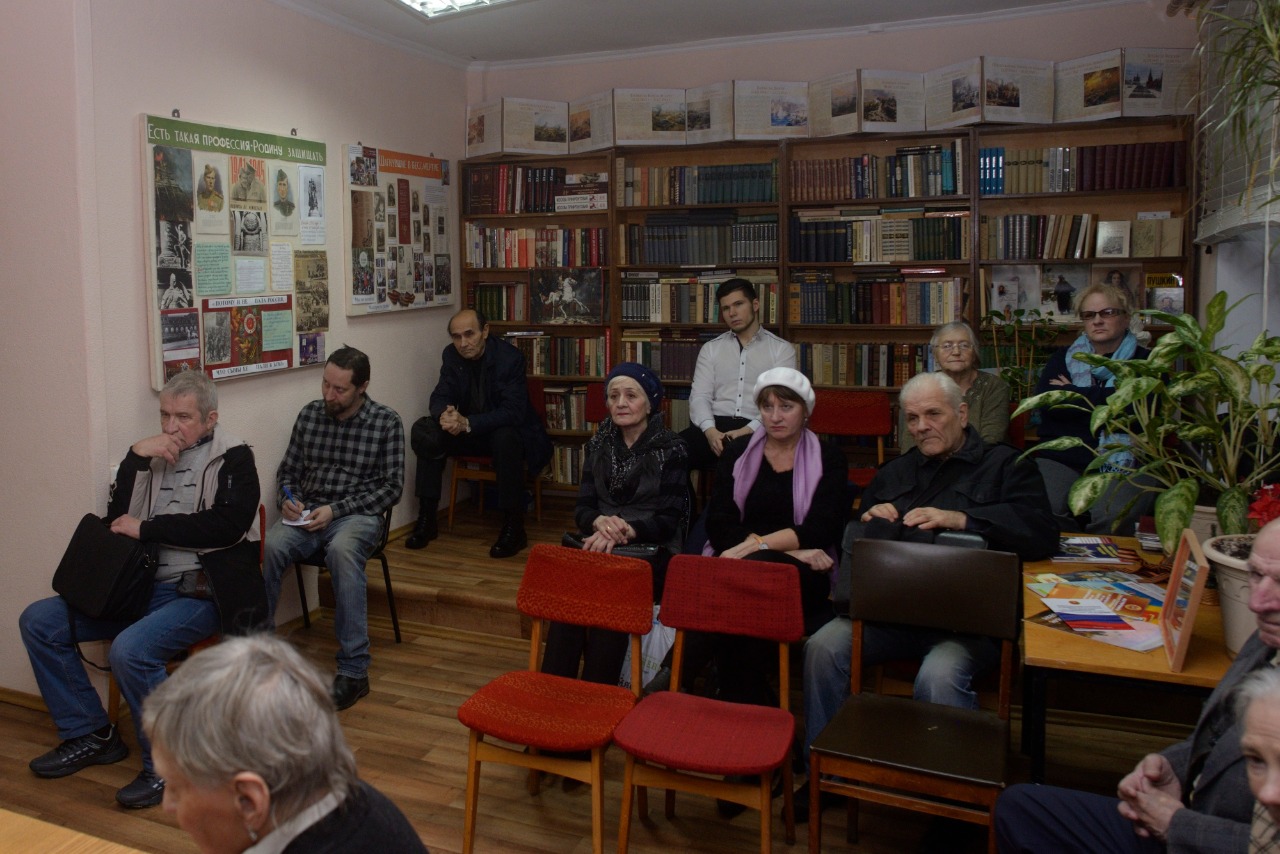 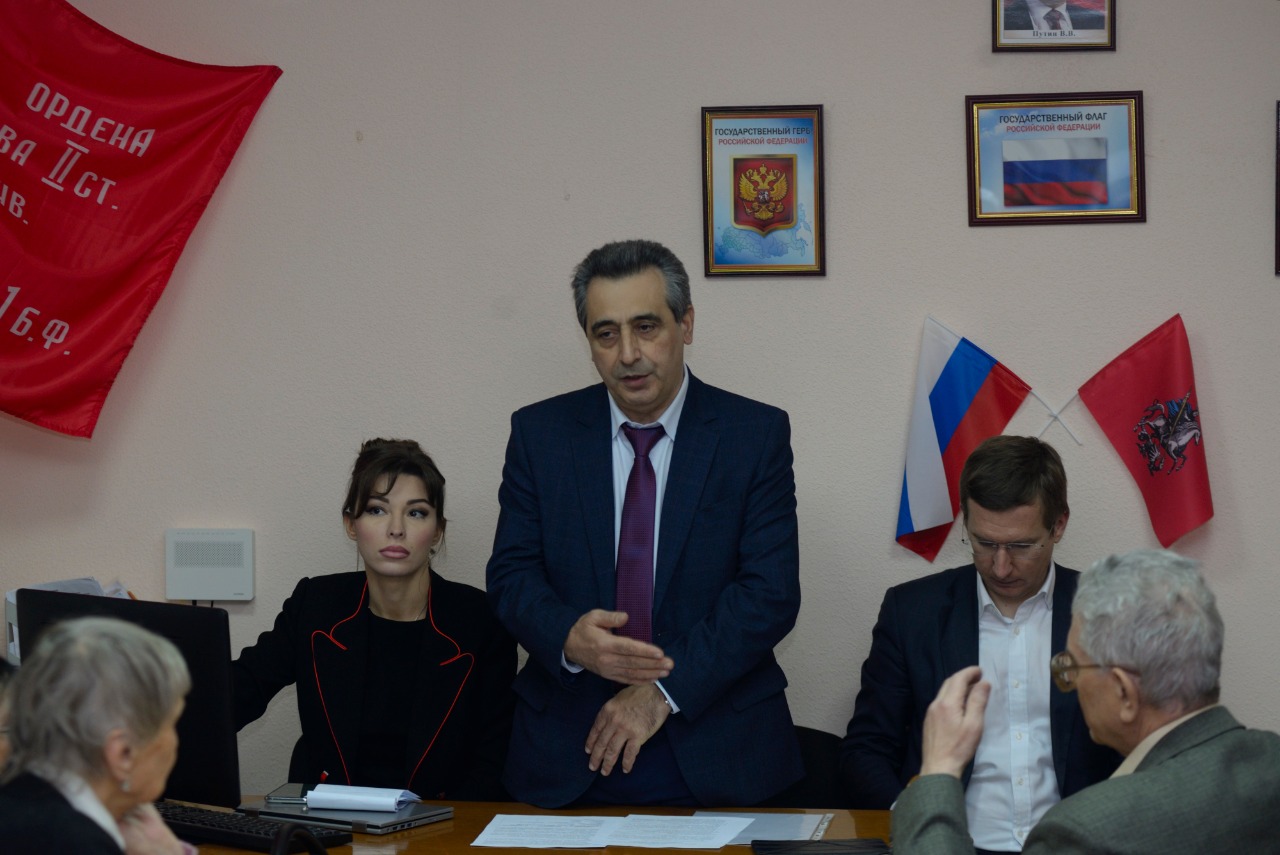 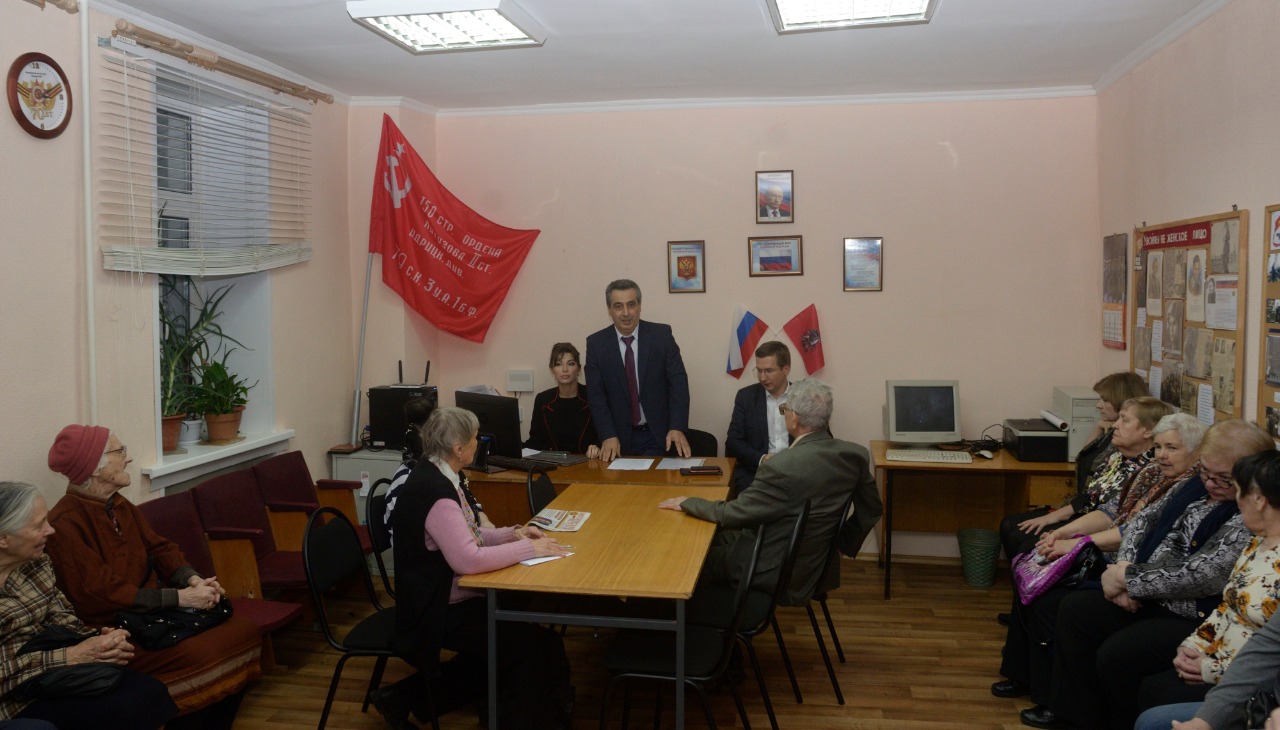 